Page 1 of 2.
 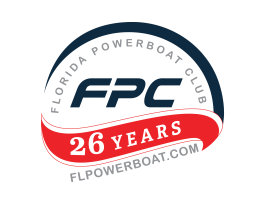 FLORIDA POWERBOAT CLUB - SPRING KEY WEST POKER RUN ‘20March 20 – 22, 2020Member Name:______________________________________________________________________________ Boat Name_______________________ Make: _____________________ Length:________     New boat? Y / NEmail: _________________________________________ Cell Phone: ____________________  Zip: _________Names of Crew:  Please indicate t-shirt size / type.  Crew names are very important (video, magazine, etc…)Captain: ________________________________________		1st Mate: ___________________________________________           
                                                           T-shirt size:  S   M   L   XL   XX   (circle one)                                                                                              T-shirt size:  S   M   L   XL   XX   (ladies top)  Crew 1: _________________________________________		Crew 2:   ___________________________________________                                                           T-shirt size:  S   M   L   XL   XX   (ladies top)                                                                                               T-shirt size:  S   M   L   XL   XX   (ladies top)  Crew 3: _________________________________________		Crew 4:   ___________________________________________
                                                           T-shirt size:  S   M   L   XL   XX   (ladies top)                                                                                               T-shirt size:  S   M   L   XL   XX   (ladies top)  Crew 5: _________________________________________		Crew 6:   ___________________________________________                                                           T-shirt size:  S   M   L   XL   XX   (ladies top)                                                                                                T-shirt size:  S   M   L   XL   XX   (ladies top)  
____________________________________________________________________________________________________
Event fees DO NOT INCLUDE accommodations or dockage.   January 20th  fee increases (60 days) $50  / February 19th  (30 days) fee increases $100.Event Fee (Captain & mate): $850…………………….. ……….…..……...…..	$                850.00_Extra crew: _____ x $200 includes event t and function passes……………..      $ ______________Additional T-shirts & Tanks $25.each……………………………………………	$ ______________Tee Sizes: ___S ___M ___ L ___XL ___XX   -    Ladies tanks: ___S ___M ___LSafety Management Fund: ____ $75 for boats running 50 – 75mph___$100 boats 76-100 mph ____$125 boats 100 - 125 	$ ______________          		         			    Total Payable: ...………….…..................$ ______________FEES PAYABLE TO: FLORIDA POWERBOAT CLUB: 1214 SW 6th St.            Amex M/C VISA Discover Check                 CV# code: __________Card#: _________________________________________________________________ Exp: _____________________Name: ____________________________________Signature: ___________________________Date: ____________ 
  No returns or refunds on cancellations. Credit policy applies to all prepaid event fees


PLEASE FAX FORM TO (954) 782-2452  or email admin@flpowerboat.com
CONTACT FLORIDA POWERBOAT CLUB FOR MORE INFORMATION: Weekdays 10AM – 5PM
 (954) 545-1414 -  Fax (954) 782-2452 - www.FLPOWERBOAT.com Page 2 of 2 .
          FLORIDA POWERBOAT CLUB - SPRING KEY WEST POKER RUN ‘20
             Docking & Accommodations - Reservation Form
Member Name: ___________________________________________________           Date: _________________________MANDATORY CAPTAINS MEETING IN MIAMI THE NIGHT BEFORE DEPARTURE***ROOM RATES SUBJECT TO CHANGE***                          DEPARTURE HOTEL & MARINA IN SUNNY ISLESDoubletree by Hilton Ocean Point Resort & Spa:    Number of rooms:  _______Standard rooms: $279/ night -  King_____  Double_____One bedroom suite: $299/ night  _____  Two bedroom suite:$409/night  _____  Special Needs: __________________________________________ Return Rooms:   Y / N   	     Docking Info: Haulover Marine Center   Slip: Y / N       Water: Y / N     Electric:  Y / NKey West Hotel & Marina***ROOM RATES SUBJECT TO CHANGE***	  Dockage   Key West Bight Marina : Private $4.50/ft  _______  or Shared $3.25/ft  ________Note: A copy of your insurance declaration page must accompany this registration.Club Membership is necessary to participate on this event. Need info? Y / NCredit Card Info - Amex M/C VISA Discover CheckCard#: _______________________________________________ Exp: ____________________Name: ____________________________ Signature: _____________________ Date: __________   No returns or refunds, cancellations. Credit policy applies to all prepaid event fees
